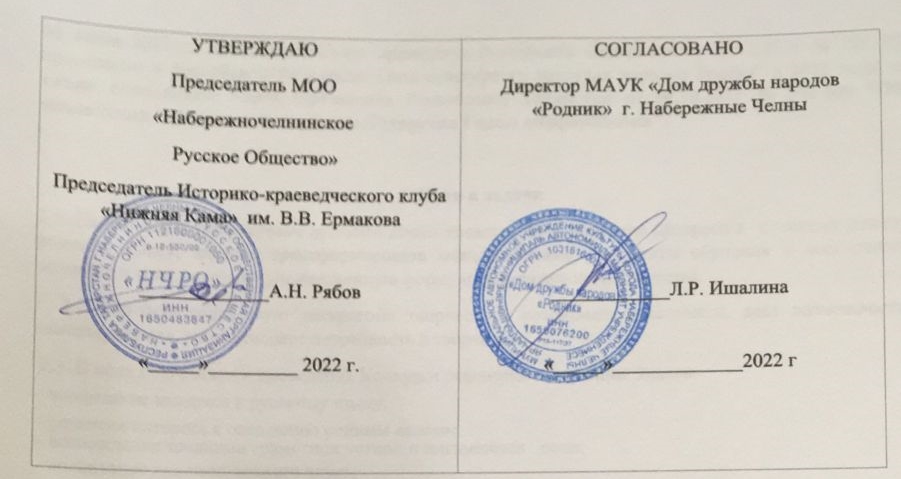 ПОЛОЖЕНИЕо проведении конкурса сочинений «Родина - Семья - Я»1. Общие положения1.1. Литературно-художественное, просветительско-краеведческое мероприятие «Конкурс сочинений «Родина — Семья – Я»  (далее Конкурс) проводит  МОО «Набережночелнинское Русское Общество», Историко-краеведческий клуб "Нижняя Кама" им.В.В.Ермакова совместно со школьными краеведческими музеями города,  при поддержке ДДН «РОДНИК» г. Набережные Челны.1.2. Настоящее Положение определяет цели, задачи, порядок организации и проведения Конкурса сочинений, сроки проведения и содержание.1.3. Конкурс является соревновательным мероприятием по текстотворчеству, т.е. письменному изложению своих знаний, размышлений, умозаключений,   констатации фактов о родословной   своей семьи, связанной с историей города и КамАЗа. 1.4. Конкурс направлен на формирование положительного отношения подрастающего поколения к русскому языку и истории, как важнейшим духовным ценностям; на повышение в глазах молодёжи престижа грамотного владения русским языком; на развитие чувства сопричастности к судьбе своей малой Родины и Отечества; на укрепление семейных ценностей, на развитие преемственности поколений. 1.5. Конкурс проводится в соответствии с: Конституцией РФ; Указом Президента Российской Федерации от 20.10.2012 № 1416 «О совершенствовании государственной политики в области патриотического воспитания»; Указом Президента Российской Федерации от 29.05.2017 г. № 240 «Об объявлении в Российской Федерации Десятилетия детства»; «Стратегией развития воспитания в Российской Федерации на период до 2025 года», утвержденной распоряжением Правительства Российской Федерации от 29.05.2015 года № 996-р; Федеральным законом от 31.07.2020 г. № 304-ФЗ «О внесении изменений в Федеральный закон «Об образовании в Российской Федерации» по вопросам воспитания обучающихся»; Указом Президента Российской Федерации от 30.12.2021 № 745 "О проведении в Российской Федерации Года культурного наследия народов России" в 2022 году;Указом Президента Республики Татарстан от 08.10.2021 № УП-800 "Об объявлении 2022 года в Республике Татарстан Годом цифровизации". В рамках подготовки к ежегодному празднованию Дня русского языка 06 июня 2022 г.2. Цели и задачи2.1. Целью Конкурса сочинений является повышение духовной культуры всех его участников, формирование у них интереса к истории семьи и государства,  художественному слову, русскому языку;  на возрождение традиций написания сочинения как самостоятельной творческой работы, в которой отражаются личностные и межпредметные результаты обучения и воспитания.  2.2. Конкурс способствует раскрытию творческого потенциала участников, даёт возможность самовыражения, удовлетворяет потребность в творчестве. 2.3. В ходе подготовки и проведения Конкурса решаются следующие Задачи:- привлечение интереса к отечественной истории, истории своей семьи; - сохранение исторической памяти, воспитание уважения к строителям – первопроходцам города и КамАЗа, знакомство с их судьбой, создание образа Родины, малой Родины через личностные переживания; укрепление понятий Родина, малая Родина, государство, Отечество.- воспитание понимания неразрывной связи между поколениями, как необходимого условия развития   человеческой культуры; углубление интереса к историко-культурному наследию своей семьи; сохранение преемственности семейных традиций, формирование семейных, народных, национальных и межнациональных социокультурных ценностей; – возрождение традиции и культуры письменного слова, развитие связной письменной речи, создание условий для профессионального роста преподавателей, выявление и поощрение студентов и учащихся, проявляющих способности в области русского языка и культуры речи на практике Организаторы мероприятия3.1. Организатором  Конкурса является МОО  «Набережночелнинское  Русское Общество», Историко - краеведческий клуб "Нижняя Кама" им. В.В. Ермакова», ДДН «РОДНИК». 3.2. Для подготовки и проведения Конкурса создан организационный комитет в составе: Рябов А.Н. – председатель МОО «НЧРО», председатель Историко-краеведческого клуба «Нижняя Кама» им. Ермакова  В.В.–   ПРЕДСЕДАТЕЛЬ ОРГАНИЗАЦИОННОГО КОМИТЕТАЕлистратова Г.Н. - директор «Культурного Центра имени А.С. Пушкина» (г. Казань) Сафронова В.А. – член Историко-краеведческого клуба им. Ермакова В.В.,  – КУРАТОР ПРОЕКТА. Сафина С.А.  – зам. председателя Историко-краеведческого клуба «Нижняя Кама» им. Ермакова В.В., Член союза журналистов РТ и РФ; Ишалина Р.Н.  – директор ДДН «Родник» г. Набережные Челны. Бабаев А.Н. – председатель городского Попечительского Совета РПЦ г. Набережные Челны;Тарасов А.Н. – член МОО  «НЧРО», автор и исполнитель песен о городе Набережные Челны;Капитова Ю.А. – директор «Историко-краеведческого музея города Набережные Челны»;Микрюкова Н.А. - главный хранитель фондов «Историко-краеведческого музея города Набережные Челны»; Гафурова Р.М. – зав. отделом Картинной галереи г. Набережные Челны;Блинова Г.Ф. – зав. отделом Центральной городской библиотеки  г. Набережные Челны;Гильмутдинова Н.Б. -зав.отделом искусств Центральной городской библиотеки г.Набережные Челны; Бабич С.К. - ветеран краеведения, член Историко-краеведческого клуба им. Ермакова В.В.; председатель Совета ветеранов Комсомольского района г. Набережные Челны; Забродина В.А. – ветеран краеведения, первый директор, экскурсовод Бюро путешествий и экскурсий   города Набережные Челны;Кузьминых В.А. – ветеран краеведения, член Историко-краеведческого клуба «Нижняя Кама» им. Ермакова В.В.  г. Набережные Челны;Кузнецов В.Ф. – заместитель председателя МОО «НЧРО»,  г. Набережные Челны;Семенова В.Л. – секретарь МОО «НЧРО» г. Набережные Челны;Семенова О. Н. – член МОО «НЧРО» модератор проекта; Гордиенко С.А. – член Совета МОО «НЧРО», секретарь Историко-краеведческого клуба "Нижняя Кама" имени Ермакова В.В. – СЕКРЕТАРЬ ПРОЕКТА.  Ломакина Л.Г. - руководитель «Дома трудолюбия» города Елабуги, ветеран краеведения, член Историко-краеведческого клуба «Нижняя Кама» им. Ермакова В.В.  г. Набережные Челны;3.3. Организационный комитет определяет состав жюри. 3.4. В состав жюри могут входить приглашённые гости – артисты, писатели, мастера слова, библиотекари и др.3.5. Организационный комитет оставляет за собой право на внесение изменений и дополнений к данному положению с обязательным информированием участников Конкурса не позднее, чем за три дня до даты окончания.4. Участники4.1.  Участие индивидуальное и семейное - сочинение может быть написано всей  семьёй.. 4.2.  Участники без возрастных ограничений  5 . Место и сроки  проведения5.1. Конкурс проходит в школах, вузах, на производственных предприятиях  и общественных организациях города Набережные Челны.5.2. Участники пишут сочинение на тему «Родина - Семья -Я» и отправляют его на e-mail: pishirisuy@yandex.ru  с 1 марта по 15 мая 2022 года. 5.3. Жюри оценивает сочинения с 15 мая по 5 июня 2022 годПорядок проведения 6.1. Участники пишут сочинение на одну из следующих тем: «Семейная летопись» (описание своей семейно-родовой истории во взаимосвязи с историей малой родины, историей Отечества, осмысление биографии своих предков как родословной граждан царской России, СССР, современной России).«Наше семейное творчество» (литературное, художественное, декоративно-прикладное, музыкальное,  кино, театр, семейные научные изыскания и т. п.) «Наша династия» (описание профессиональной династии, её роли в жизни общества и семьи),«Наши семейные традиции» (подробное изучение семейных традиций, которые берут своё начало в далёком прошлом и продолжают жить в XXI веке. Работа должна содержать описание семейной традиции, историю о том,  когда и как она зародилась, кто из предков следовал данной традиции, кто развивал и совершенствовал её  Также необходимо изложить свою точку зрения, почему эта традиция, пройдя долгий путь, остаётся актуальной для вашей семьи). Конкурсные работы должны отражать значимость семейного уклада жизни, бережного отношения к семейным традициям, историческую преемственность семейных ценностей в семьях.6.2. Возможные жанры письменных работ 6.3. готовое сочинение участник  отправляет  на e-mail: pishirisuy@yandex.ru  7 . Подведение итогов7.1. Произведение, представленное конкурсантом, должно соответствовать тематике конкурса 7.2. Критерии оценки конкурсных работ:- соответствие работы участника теме Конкурса;- полнота раскрытия темы, содержательность;- последовательность и оригинальность изложения;- приветствуется наличие иллюстративного материала: семейных фотографий - архивных или современных, отображающих тему;- патриотическая направленность, оригинальность жанра, индивидуальный стиль автора;- отражение личного отношения к теме, умение автора искренне передать свои эмоции;- отсутствие стилистических, грамматических, орфографических и пунктуационных ошибок, т.е. соблюдение норм литературного языка;- богатый словарный запас, умение строить сложные синтаксические и грамматические конструкции, избегая при этом речевой избыточности.6.3. Жюри оценивает сочинения с 15 мая по 5 июня 2022 года8. Награждение7.1. Все участники получают Сертификат участника.7.2. Авторы сочинений,  школьники и студенты,  награждаются вместе с педагогом.7.3.  Подведение итогов и награждение состоится на 05 - 06 июня 2022 года на праздновании «Дня русского языка». 7.4. Место празднования «Дня русского языка»: ДДН «РОДНИК» г. Набережные Челны, ул. Ш. Усманова, 5. 9. Контакты организаторов Вся информация о Конкурсе и его итоги будут представлены на официальном сайте организаторов ("http://русскоеобщество.рф/), сети Интернет, а также в средствах массовой информации.По вопросам участия в конкурсе, дополнительную информацию и справки об организации и проведении Конкурса можно получить: - по телефону:  Гордиенко Светлана Александровна, т. 8 917 235 6527- по эл. почте:  pishirisuy@yandex.ru - на страницах в соцсетях:  https://vk.com/pishirisuy_konkurs  МОО «Набережночелнинское Русское Общество» г. Набережные Челны.  http://русскоеобщество.рф/  Историко - краеведческий клуб "Нижняя Кама" им. В.В. Ермакова.   https://vk.com/kraevedclub_chelnyПриложение 1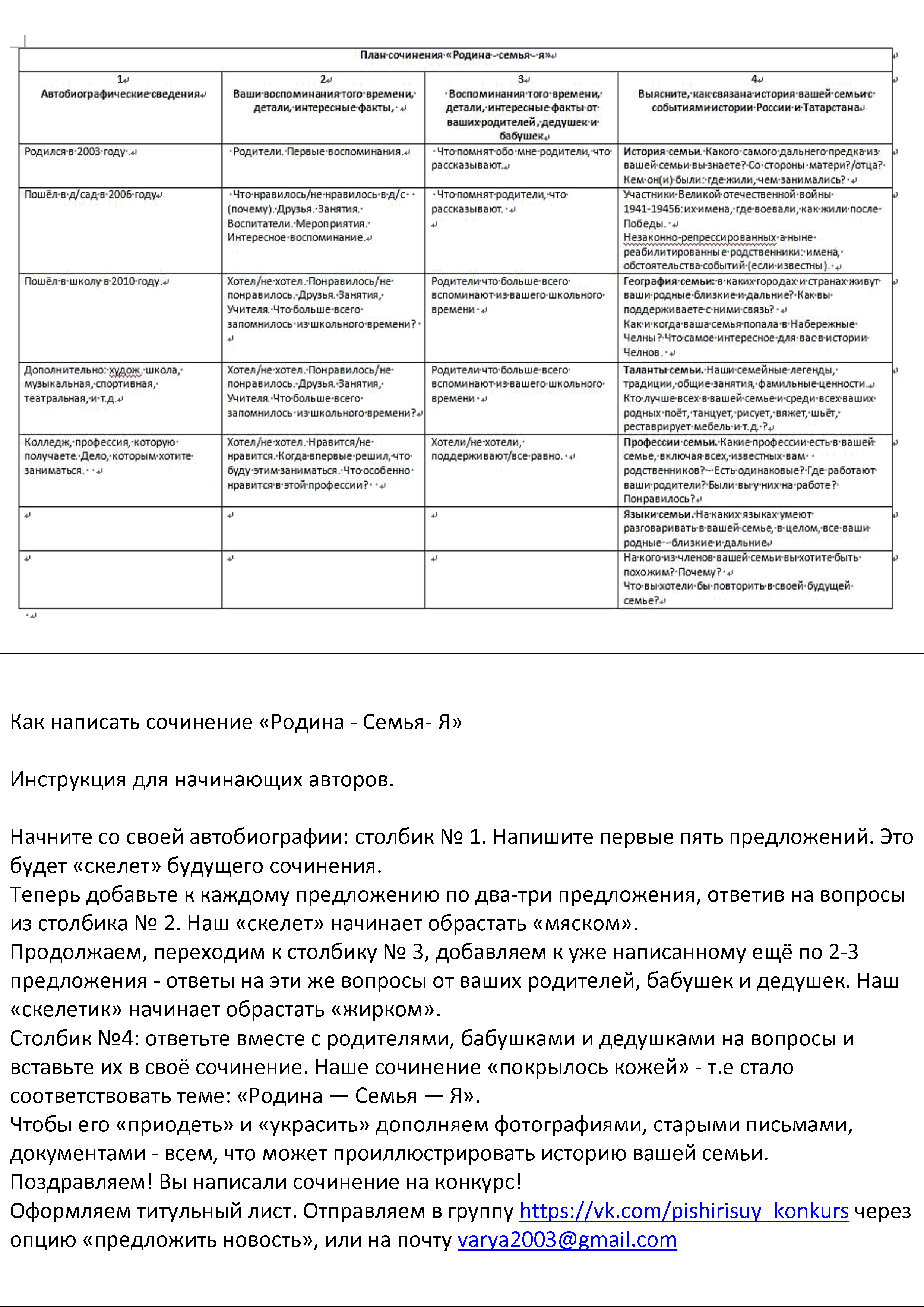 Приложение 2 Оценочный лист Конкурса Сочинений РассказНебольшое повествовательное прозаическое литературное произведение, содержащее развёрнутое и законченное повествование о каком-либо отдельном событии, случае, житейском эпизоде, содержащее малое количество действующих лиц, а также чаще всего, имеющее одну сюжетную линию.Письмо Эпистолярный жанр, обращение автора к определённому лицу с постановкой какого-либо важного вопроса. Личное письмо, затрагивающее общественно-значимую тему, либо «Открытое письмо» «ко всем», поднимающее проблему, которая касается каждого. Например: вы обращаетесь к своему деду, прадеду, любому родственнику из прошлого, к себе в прошлом, к себе в будущем, ко всем людям в будущем, и рассказываете о чем-то важном на примере вашей семьи. ОчеркЛитературный жанр, художественное описание явлений (преимущественно социальных), осмысленных автором в их типичности.  Публицистический, в том числе документальный очерк излагает и анализирует реальные факты и явления общественной жизни, как правило, в сопровождении прямого их истолкования автором. Например: вас беспокоит отсутствие памятника Пушкину на ул. Пушкинской в г. Набережные Челны и вы описываете этот факт, даёте ему оценку, приводите аргументы в пользу необходимости (или ненужности) такого монумента в нашем городе, рассуждаете о важности (или неважности) сохранения исторической памяти, приводите примеры и доказательства.ЭссеПрозаический этюд, в котором главную роль играет не воспроизведение факта, а изображение впечатлений, раздумий, ассоциаций. Например: в вашей семье есть традиция, и вы описываете что вы чувствуете,  когда следуете ей; свои впечатления от того, как исполняют эту традицию ваши родные, ваши эмоции от этой традиции.  ВозрастНоминация Индивидуальное участие Индивидуальное участие Индивидуальное участие Коллективное  Номинация Индивидуальное участие Индивидуальное участие Индивидуальное участие Коллективное Семейная летопись1 место  2 место3 место 1 местоНаше семейное творчество 1 место 2 место3 место1 место До 14 лет До 18 лет Старше 18 лет ВозрастНоминация Индивидуальное участие Индивидуальное участие Индивидуальное участие Коллективное  Номинация Индивидуальное участие Индивидуальное участие Индивидуальное участие Коллективное Наша династия1 место  2 место3 место 1 местоНаши семейные традиции1 место 2 место3 место1 место До 14 лет До 18 лет Старше 18 лет 